Year 4 Home Learning 11.5.20-15.5.20Maths AnswersLesson 1: Divide 2 digits by 10 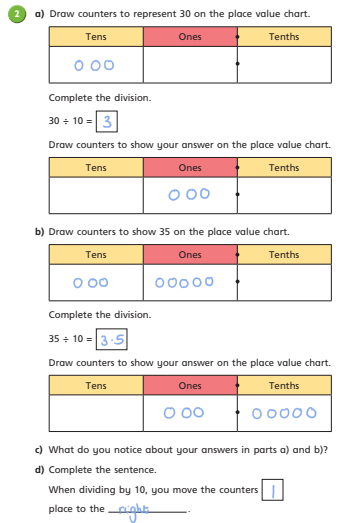 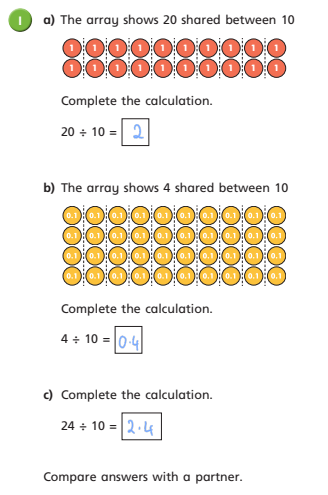 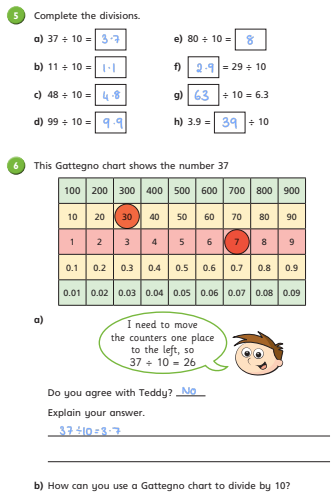 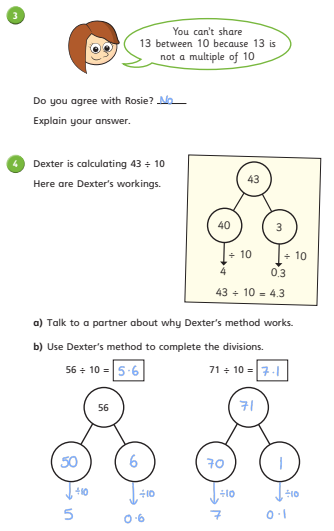 Lesson 2: Hundredths as decimals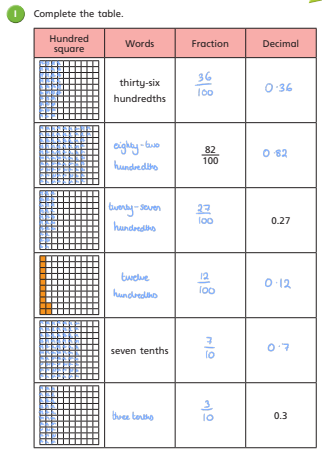 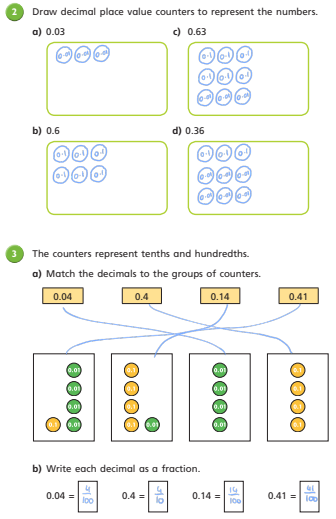 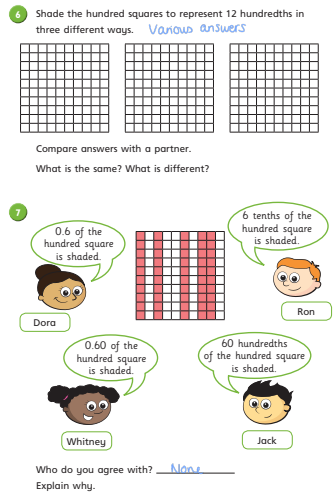 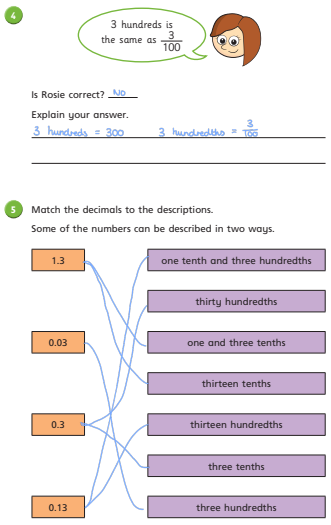 Lesson 3: 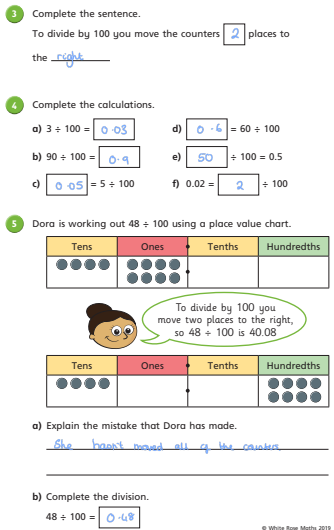 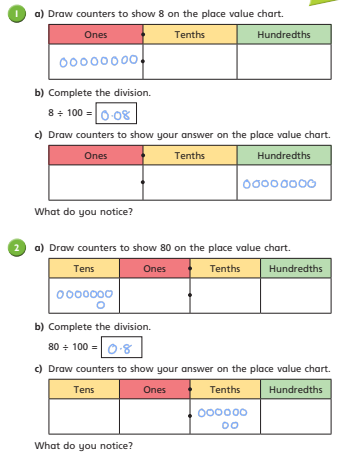 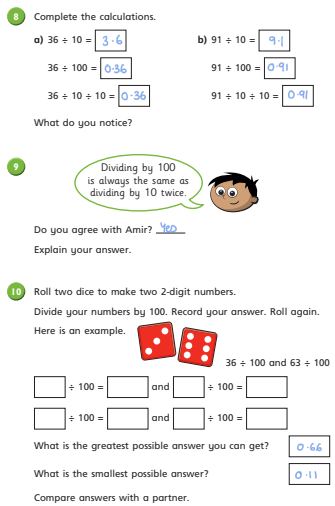 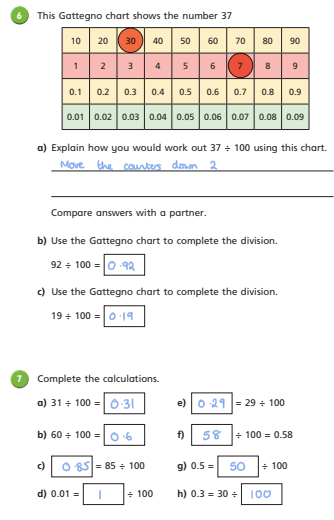 